Executive Summary:This template is a tool that is provided to assist in the development of an Organizational BIM Assessment Document.  The template Document was created from the buildingSMART alliance™ (bSa) Project “BIM Execution Planning for Owners” as developed by The Computer Integrated Construction (CIC) Research Group of The Pennsylvania State University.  The bSa project is sponsored by The Charles Pankow Foundation, US DoD Military Health System, Kaiser Permanente, US Department of Veterans Affairs, Penn State Office of Physical Plant (OPP), and The Partnership for Achieving Construction Excellence (PACE). The BIM Execution Planning Guide for Owners can be downloaded at http://bim.psu.edu.This work is licensed under the Creative Commons Attribution-Share Alike 3.0 United States License. To view a copy of this license, visit http://creativecommons.org/licenses/by-sa/3.0/us/ or send a letter to Creative Commons, 171 Second Street, Suite 300, San Francisco, California, 94105, USA.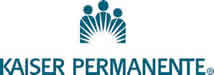 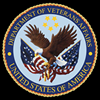 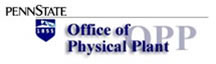 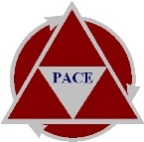 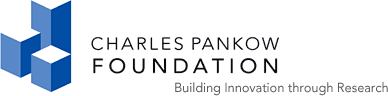 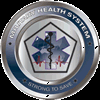 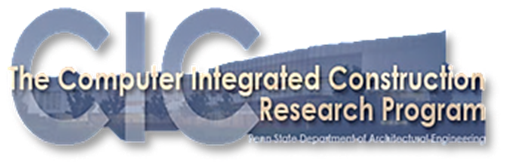 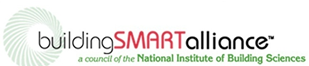 Strategy:(What is this document about? What is the purpose of this Organizational Execution Plan?)Organizational Mission and BIM Vision(Include a summary of the Organizational Mission)(Include a summary of the Organizational Vision)Organizational Goals and BIM Objectives(Include a summary of the Organizational Goals)Table 1-1: Organizational GoalsPlanning Team Members:(Document the members of the BIM Planning Team.  )BIM Uses (Summary of the current processes and Uses provided)Table 2-1: Services ProvidedProcess(Document how the organization performs workCurrent Organizational Processes(Summary of organizational Process)Figure 3-1: Organizational Hierarchal StructureTarget ProcessesAdvance ProcessInformationInfrastructure(Determine organizational Infrastructure Needs for Each UseSoftware(Summary of Organizational Software needed. Include a C for current software or an N for software that needs to be purchased)Hardware(Summary of Hardware needed. Include a C for current software or an N for software that needs to be purchased)Physical Spaces(Summary of the physical spaces within the organization)Personnel(Summary of Personnel Concerns including roles/ responsibilities, Organizational structure, )Organizational StructureFigure 2-1: Organizational Hierarchal StructureBIM Roles and Responsibilities(Create a list of Personnel Roles and define their responsibilities)Education and Training Program(Summarize current program and Need for future program)BIM Education Program SummaryBIM Training Program SummaryBIM Use 1(Description of the BIM Use)Organizational Goal and BIM Objective(Include a summary of the Organizational Goals accomplished by the BIM Use)(Include a summary of the Objective of the BIM Use(Include a summary Current Maturity Level and Desired Maturity Level)Responsible Parties(Document the members of the BIM Planning Team.  )Process(Document how the process is preformed)Current Process(Summary of organizational Process)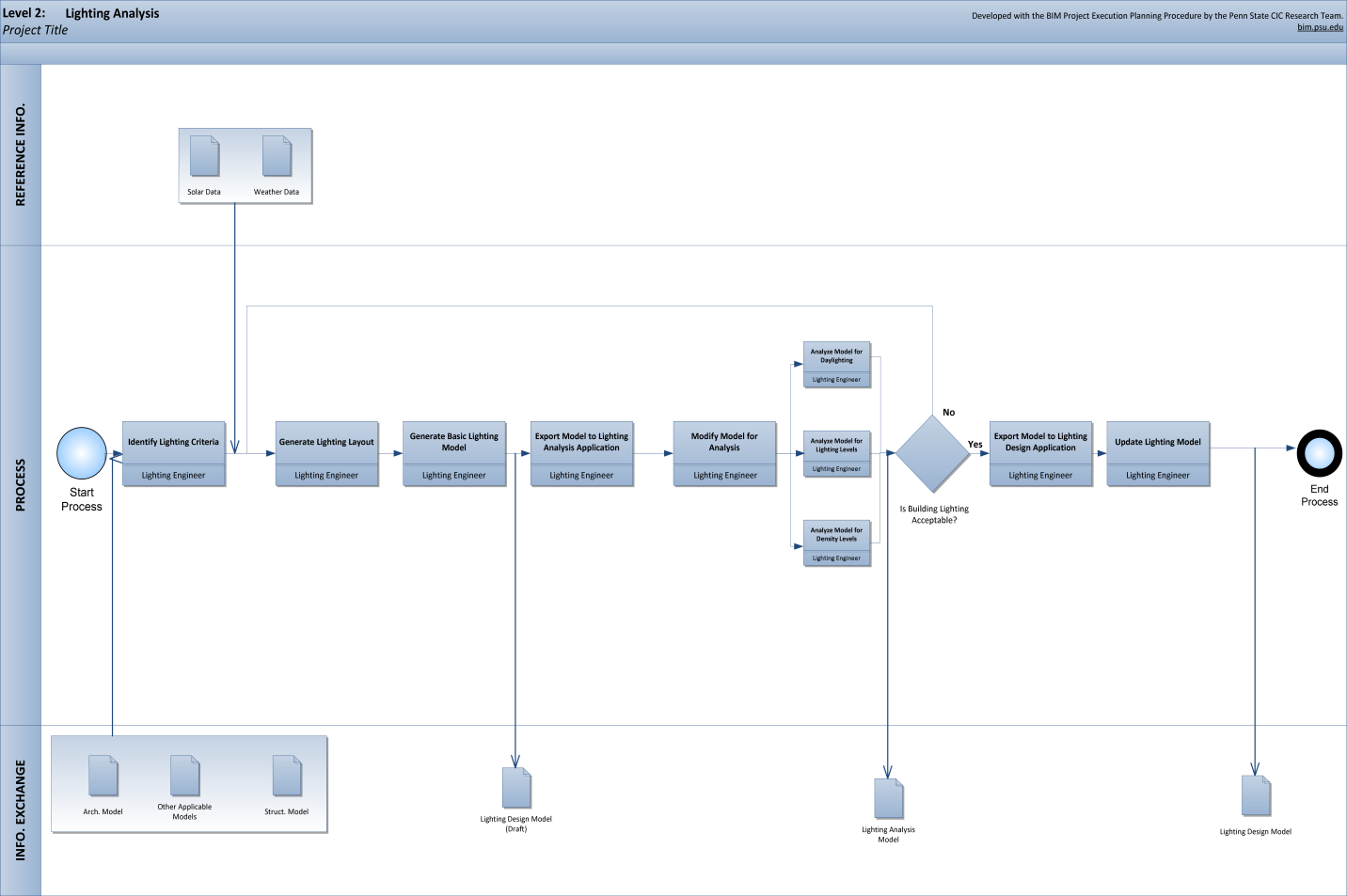 BIM Process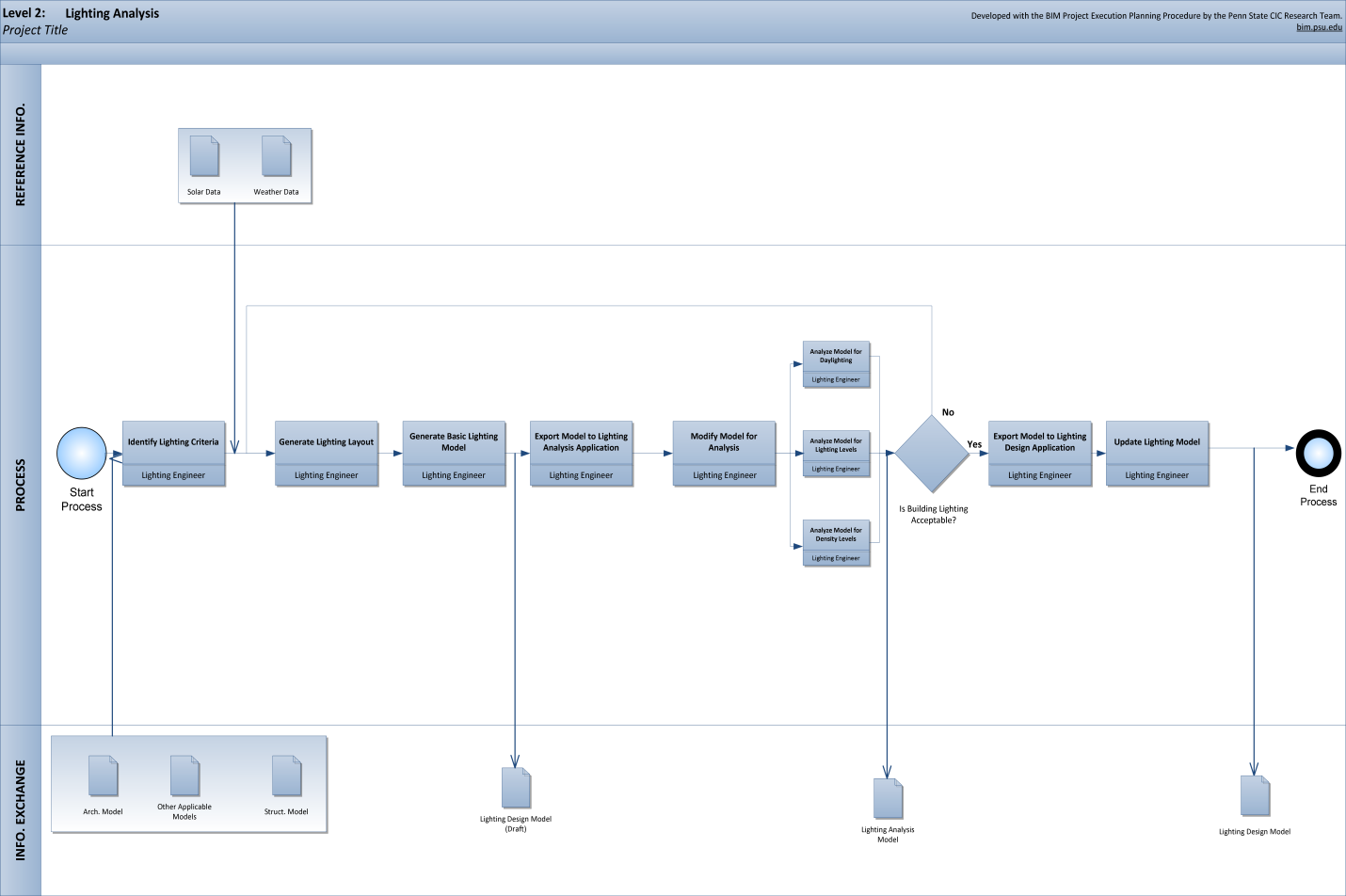 BIM Use Advancement ProcessBIM Use Information NeedsInfrastructure(Determine organizational Infrastructure Needs for Each UseBIM Use Software Needs(Summary of Software needed for the BIM Use. Include a C for current software or an N for software that needs to be purchased)Hardware(Summary of Hardware needed. Include a C for current software or an N for software that needs to be purchased)Physical Spaces(Summary of the physical spaces needed for the BIM Use)Personnel(Summary of Personnel Concerns including roles/ responsibilities, Organizational structure)BIM Roles and Responsibilities(Create a list of Personnel Roles and define their responsibilities within the BIM Uses)Education and Training Program(Summarize the Education and Training Needs for the BIM UseChange Management(Document Change Management Considerations and StrategiesAttachments:(Please create a comprehensive list of attachment)PriorityGoal DescriptionObjectiveNameRoleDepartmentE-MailPhoneBIM ChampionDiscipline LeadXCurrent ProcessBIM USEDescritpionCurrent MaturityDesired MaturityModel Element BreakdownModel Element BreakdownModel Element BreakdownModel Element BreakdownLoDFacility DataNotes01SUBSTRUCTURESUBSTRUCTURESUBSTRUCTURE0110FoundationsFoundations011010Standard Foundations011020Special Foundations0120Subgrade EnclosuresSubgrade Enclosures012010Walls for Subgrade Enclosures0140Slabs-On-GradeSlabs-On-Grade014010Standard Slabs-On-Grade014020Structural Slabs-On-Grade014030Slab Trenches014040Pits and Bases014050Slab-On-Grade Supplementary Components0160Water and Gas MitigationWater and Gas Mitigation016010Building Subdrainage016020Off-Gassing Mitigation0190Substructure Related ActivitiesSubstructure Related Activities019010Substructure Excavation019020Construction Dewatering019030Excavation Support019040Soil Treatment02SHELLSHELLSHELL0210SuperstructureSuperstructure021010Floor Construction021020Roof Construction021030Stairs0220Exterior Vertical Enclosures   Exterior Vertical Enclosures   022010Exterior Walls022020Exterior Windows022050Exterior Doors and Grilles022070Exterior Louvers and Vents022080Exterior Wall Appurtenances022090Exterior Wall Specialties0230Exterior Horizontal Enclosures   Exterior Horizontal Enclosures   023010Roofing023020Roof Appurtenances023040Traffic Bearing Horizontal Enclosures023060Horizontal Openings023080Overhead Exterior Enclosures03INTERIORSINTERIORSINTERIORS0310Interior ConstructionInterior Construction031010Interior Partitions031020Interior Windows031030Interior Doors031040Interior Grilles and Gates031060Raised Floor Construction031070Suspended Ceiling Construction031090Interior Specialties0320Interior FinishesInterior Finishes032010Wall Finishes032020Interior Fabrications032030Flooring032040Stair Finishes032050Ceiling Finishes04SERVICESSERVICESSERVICES0410ConveyingConveying041010Vertical Conveying Systems041030Horizontal Conveying Systems041050Material Handling041080Operable Access Systems0420PlumbingPlumbing042010Domestic Water Distribution042020Sanitary Drainage042030Building Support Plumbing Systems042050General Service Compressed-Air042060Process Support Plumbing Systems0430Heating, Ventilation and Air Conditioning (HVAC)Heating, Ventilation and Air Conditioning (HVAC)043010Facility Fuel Systems043020Heating Systems043030Cooling Systems043050Facility HVAC Distribution Systems043060Ventilation043070Special Purpose HVAC Systems0440Fire ProtectionFire Protection044010Fire Suppression044030Fire Protection Specialties0450ElectricalElectrical045010Facility Power Generation045020Electrical Service and Distribution045030General Purpose Electrical Power045040Lighting045050Miscellaneous Electrical Systems0460CommunicationsCommunications046010Data Communications046020Voice Communications046030Audio-Video Communication046060Distributed Communications and Monitoring046090Communications Supplementary Components0470Electronic Safety and SecurityElectronic Safety and Security047010Access Control and Intrusion Detection047030Electronic Surveillance047050Detection and Alarm047070Electronic Monitoring and Control047090Electronic Safety and Security Supplementary Compoenents0480Integrated AutomationIntegrated Automation048010Integrated Automation Facility Controls05EQUPMENT AND FURNISHINGSEQUPMENT AND FURNISHINGSEQUPMENT AND FURNISHINGS0510EquipmentEquipment051010Vehicle and Pedestrian Equipment051030Commercial Equipment051040Institutional Equipment051060Residential Equipment051070Entertainment and Recreational Equipment051090Other Equipment0520FurnishingsFurnishings052010Fixed Furnishings052050Movable Furnishings06SPECIAL CONSTRUCATION AND DEMOLITIONSPECIAL CONSTRUCATION AND DEMOLITIONSPECIAL CONSTRUCATION AND DEMOLITION0610Special ConstructionSpecial Construction061010Integrated Construction061020Special Structures061030Special Function Construction061050Special Facility Components061060Athletic and Recreational Special Construction061080Special Instrumentation0620Facility RemediationFacility Remediation062010Hazardous Materials Remediation0630DemolitionDemolition063010Structure Demolition063030Selective Demolition063050Structure Moving07SITEWORKSITEWORKSITEWORK0710Site PreparationSite Preparation071010Site Clearing071020Site Elements Demolition071030Site Element Relocation071050Site Remediation071070Site Earthwork0720Site ImprovementsSite Improvements072010Roadways072020Parking Lots072030Pedestrian Plazas and Walkways072040Airfields072050Athletic, Recreational, and Playfield Areas072060Site Development072080Landscaping0730Liquid and Gas Site UtilitiesLiquid and Gas Site Utilities073010Water Utilities073020Sanitary Sewerage Utilities073030Storm Drainage Utilities073050Site Energy Distribution073060Site Fuel Distribution073090Liquid and Gas Site Utilites Supplementary Components0740Electrical Site ImprovementsElectrical Site Improvements074010Site Electric Distribution Systems074050Site Lighting0750Site CommunicationsSite Communications075010Site Communications Systems0760Miscellaneous Site ConstructionMiscellaneous Site ConstructionC/NSoftwareVersionBIM Use(s)C/NHardwareSpecificationsBIM Use(s)C/NPhysical SpaceBIM Use(s)C/NRoleResponsibilitiesBIM ChampionDiscipline LeadNameRoleDepartmentE-MailPhoneBIM ChampionDiscipline LeadC/NSoftwareVersionC/NHardwareSpecificationsC/NRoleResponsibilitiesBIM Champion